ASI RECORDING GUIDELINES(Just a few rules, please read thoroughly!)Download the orchestra part and play-along track for your instrument.Practice your part with the play-along track. There are clicks before you begin.Do some tests with whatever equipment you have (could be a zoom recorder, could be a smartphone, etc.). Play the softest and loudest passages using each device you could record on. Anything you can do to eliminate background noise and distortion in the recording, please do!When you record, you will need 2 devices: one to listen to the play-along track, and one to record yourself. Listen to the play-along track through the headphones so that you will be recording your sound only.Film in landscape (turn your phone or tablet on the long side). Your video framing should look as close to this as possible: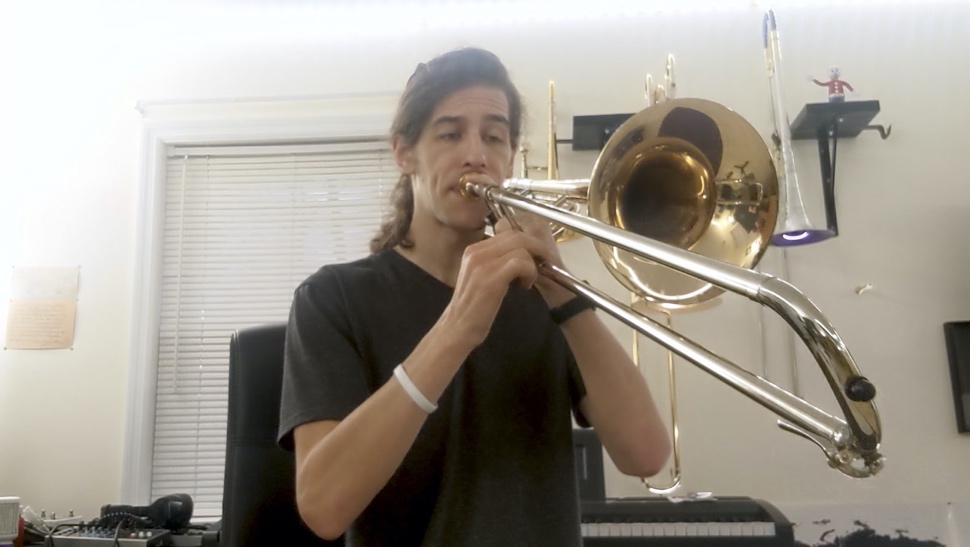 Please spend some time matching your framing up to this example.Record your video using headphones so that you can hear the play-along track. Upload your recordings/videos to Dropbox by June 29, 2021.Jubilee Orchestra Music and Play-along tracks If you run into any issues, please email the ASI Strings Coordinator at: jseverso@uwsp.eduRename your file in the following format: INSTRUMENT - PART - NAME 
Ex: Violin 2 - Christopher BillIf you haven’t already, please fill out the Jubilee and Virtual Orchestra Registration Form. Please upload your recording to Dropbox:Eine Kleine NachtmusikWood Splitter FanfareAudio suggestions:ALWAYS USE HEADPHONESIf you have access to an external microphone for recording, that will usually yield better quality audio. Apps: Plenty of folks just use their default phone camera app and experiment with placement, orientation, and room acoustics. You can angle away, but please stay true to the video framing!Mideo Lets you record video and play an audio file simultaneouslyFilmic Pro gives you improved advanced camera and audio controls.Dolby On: gives you advanced control over your smartphone mic controls.Video SuggestionsUse a well-lit area so we can see your face and your instrument.Film yourself in front of a plain wall or hang a sheet behind youMake sure your camera lens is clean for the best possible video quality.